 Le GrillonCarnet de Chants Scouts et traditionnels rares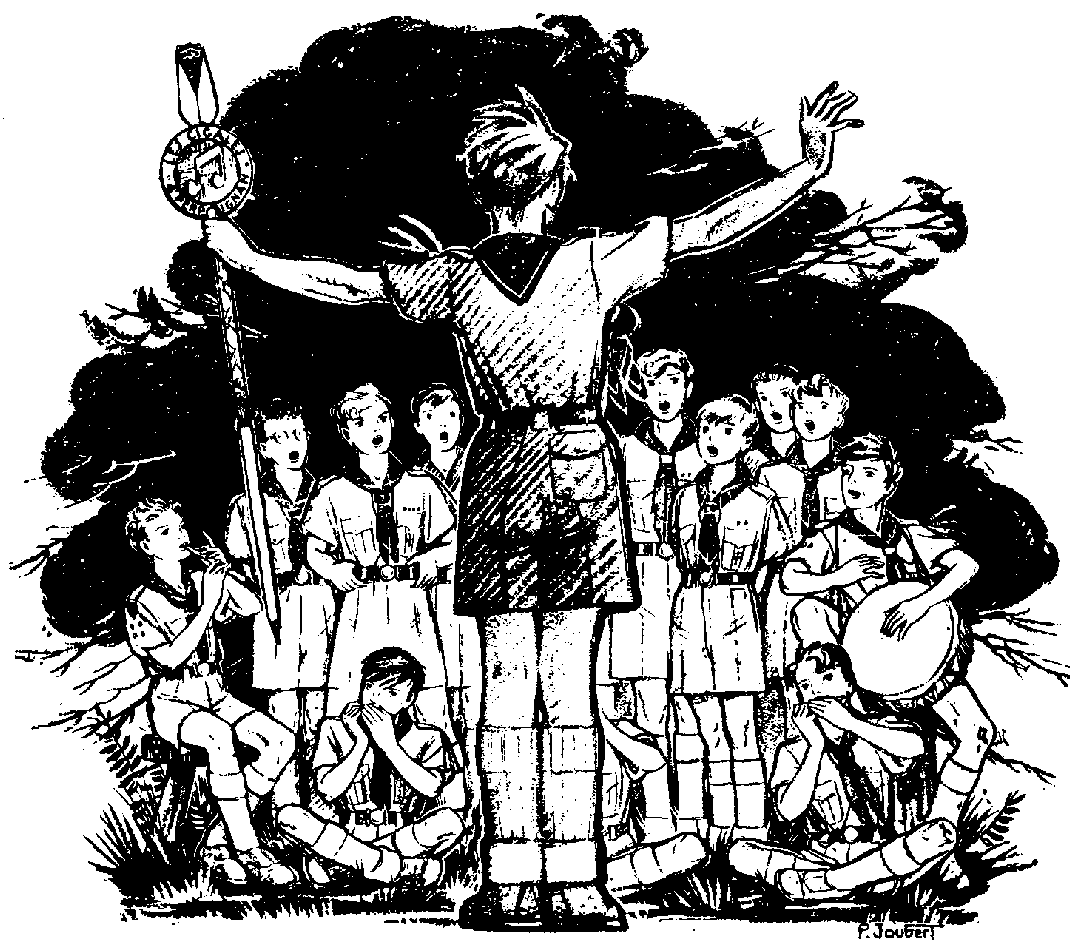 Une Production de la Troupe 1ère ChâtelleraultSommaireNOTE : Ce carnet ne contient que des chants rares ou peu utilisés afin de vous faire découvrir de nouveaux chants ou retrouver d’anciens. Pour une liste de chants classique, voir des carnets de chant comme le Hodari ou Trason.Chants scouts p5- Chant du Jamboree 1947p6- Chamarandep7- La route est longuep8- La marche de la paixp9- O ma Troupep10- Sortie d’hiverp11- Au feu d’étapep12- La Belle Fillep13- La fin du jourp13- La prière des Trackersp14- Les louveteaux sont làp14- Berceuse du camp qui dort p16- Les Fritesp17- Au Feu d’étapesp17- La Belle Fillep18- La fin du Jourp18- Le louveteau proprep19- Le dahuChants de la Troupep23- Nous sommes tous joyeux et fiersp24- Le Wallabyp25- Ce seront de très bons amisp26- Le Mustangp28- Au Galopp29- Le Couteaup30- Chauffeurp33- Le Bisonp34- Douce Francep35- Les Louveteaux de Châtelleraultp36- Le Lion est làp38- La bière de Kronenbourgp39- Ode au Bison p41- Viva viva la premièrep42- Chant de marche de la patrouille du Lion p44- Rosaliep45- Tri Martolod 2p46- Le Capitaine Flintp48- Tri Martolod (français)p49- Camp d’étéChants traditionnelsp52- Glory glory Alléluia p52- La Montagnep53- La Ligue NoireChants Scouts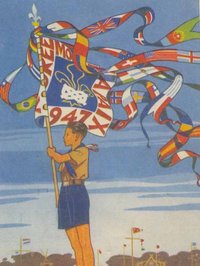 Chant du Jamboree 1947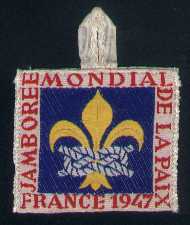 Venus de tous les coins du mondeUnis et forts par l’amitiéChantons, dansons, formons la rondeDe joie, de vraie fraternitéVenus de tous les coins du mondeUnis et forts par l’amitié r. Jambo-o, jambo-o, jambo jam jamboree (bis)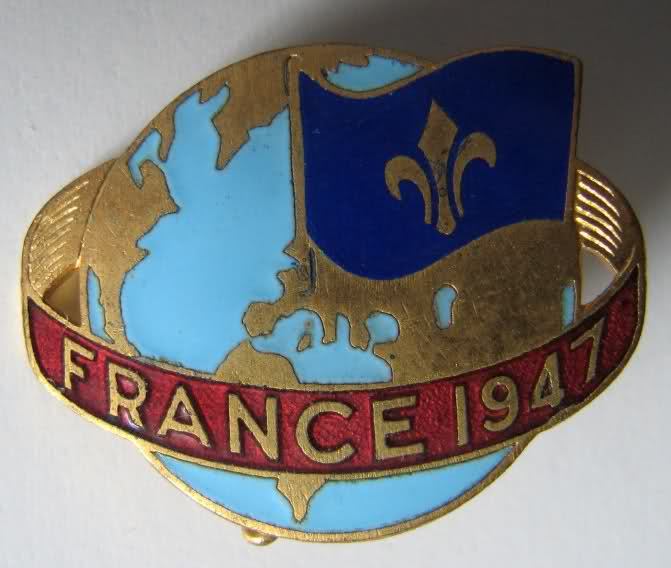 Si tous les gars et filles du monde Portaient lys d’or au nœud d’argent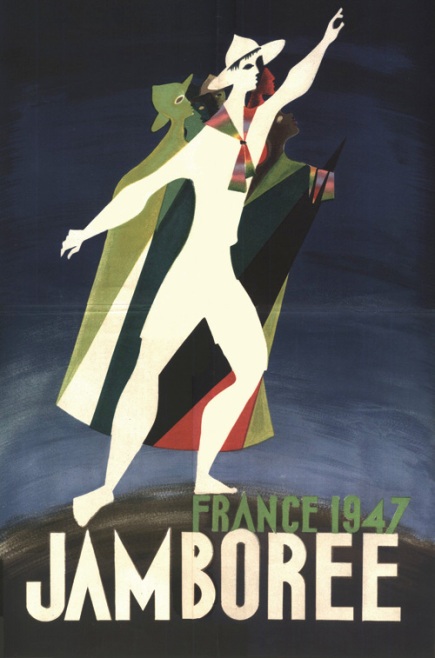 Dans une pais douce et fécondeLa vie s’rait belle et pour longtempsSi tous les gars et filles du mondePortaient lys d’or au nœud d’argent Rentrés dans tous les coins du monde Toujours unis par l’amitiéGardons au cœur la joie profonde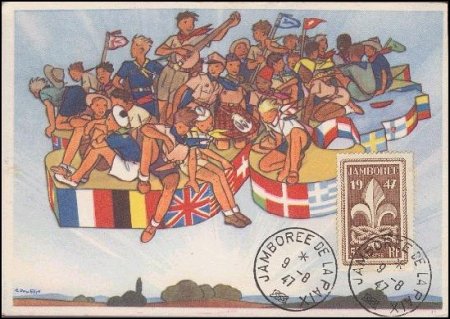 L’honneur la vraie fraternité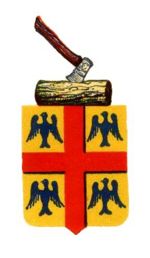 Chamarander. Chamarande, ChamarandeTon foulard, comme à GilwellNe se donne a personneQu’aux vrais scouts, Baden-PowellSi tu veux, O chef mon frèreBien connaitre ton métierTous les livres de la terreNe sauraient te l’enseigner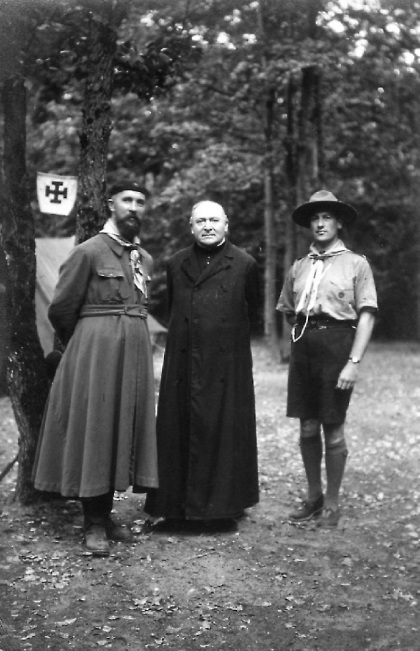 Tu verras le mimétismeD’un Renard Noir éloquent Kaki aux heures de scoutismeEt tout rouge au feu de camp A la chasse aux moustiquesVaillamment, tu partirasArmé d’une énorme triqueD’un canon, et d’mort aux ratsDes cailloux de tes lentillesUn cimetière tu construirasAvec un caveau d’famillePour les dents que tu perdras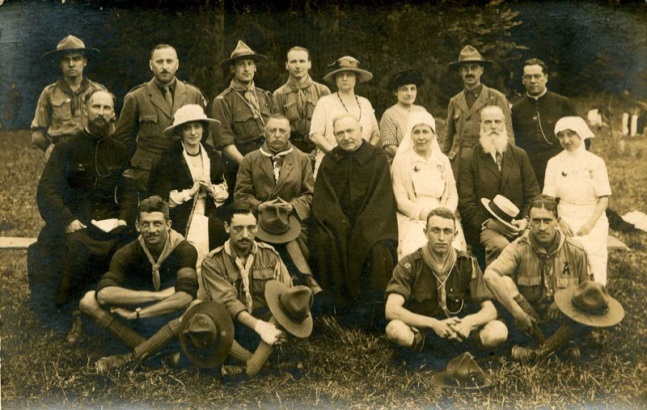 S’il est vrai que le silenceDu succès est le secretC’est bien pour cela je penseQu’on nous parle sans arrêtSi l’on dit (ou BP dit) que le mot KraalSignifie parc à bestiauxCette traduction littéraleVaut-elle aux camps nationaux ?Apres deux ou trois trimestresTu recevras ton cahier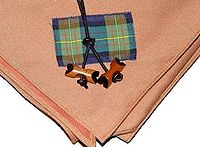 Avec un mot du scoutmestreT’invitant à recommencerSi au Kraal tu as su plaireTu recevras dans le moisLe foulard triangulaireAvec le badge de boisLa route est longue 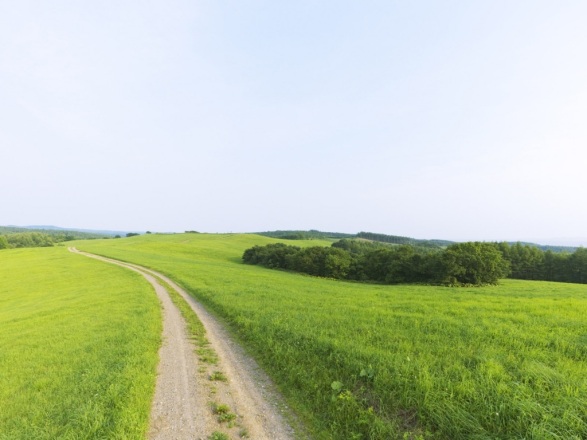 r. La route est longue, longue, longueMarche sans jamais t’arrêterLa route est dure, dure, dureChantes si tu es fatiguéTu marcheras des heures entièresSous le dur soleil de l’étéTu marcheras dans la poussièreQue soulèverons tes souliersSi ta route est creusée d’ornièresEt si tu as peur de tomberQue ta voix se fasse plus fière Et que ton pas soit plus légerSi ta route est souvent austèreGardes toi jamais d’oublierQu’elle te mène à la lumièreA la joie et la vérité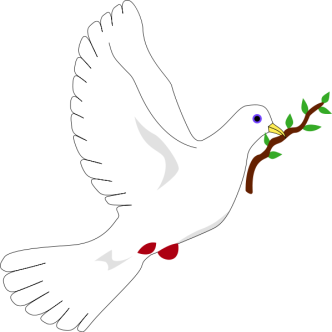 La Marche de la Paix Nous voulons pour tous les hommes (bis)Le travail, le pain, la joie, la liberté r. Notre chant nous engageLuttons mes frèresPortons l’amour au monde entierNous voulons pour tous les peuples (bis)Le droit de régler sans peur, leur destinéeNous pensons que cette terre (bis)Doit d’abord donner le pain aux affamésNous briserons les frontières (bis)Pour unir d’un seul effort l’humanitéNous fondons l’acier des armes (bis)Pour forger l’acier qu’il faut pour labourerNous combattrons toute haine (bis)Nous arracherons les chaines aux opprimésNous croyons que la lumière (bis)Chasseras pour tous un jour l’obscuritéO ma Trouper. O ma Troupe, O Troupe chérieQue dans tes rangs, l’on vit heureuxGarde nous par Jésus, MarieGarde nous toujoursPurs et généreuxC’est ta loi qui nous rassembleTa Promesse qui nous unisC’est ta croix qui tous ensembleNous décores et nous bénitL’idéal que tu fis naitreDans nos cœurs ensoleillésNous enflamme et nous voulons êtreFils de France et preux chevaliersRassemblés souvent sur terrePour chanter auprès des feuxNous serons, tous un jour mes frèresPrès du Père qui règne aux cieuxSortie d’Hiver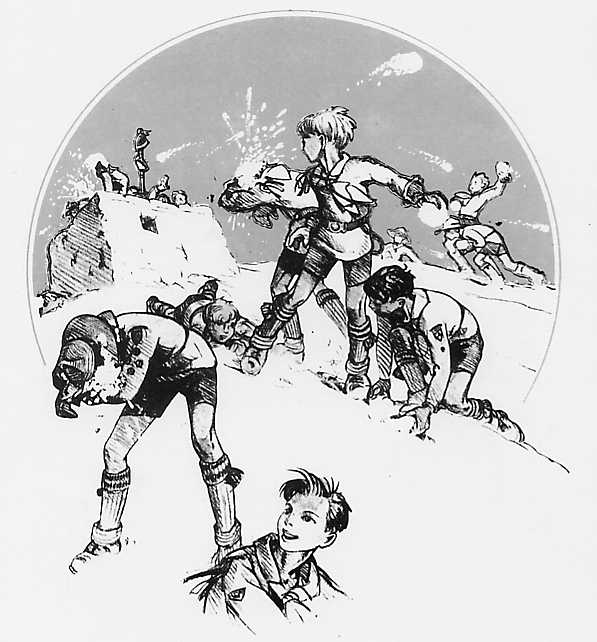 Le départ me pince le cœur C’est une aventureEtant donné la rigueurDe la températurer. Tout au bord de la rivièreLaissez-moi vous dire qu’il faisait gla-glaJe suis tout à fait de l’avis d’ma grand-mèreOn ne couche pas dehors quand il fait c’temps-là. Nous avons le nez tout bleuLes jambes violettesSentant encore dans nos yeuxL’air de la bicycletteA la fin de la veilléeSerrés sous la tenteNous restons tout habillésL’échine frissonnanteAdieu pour moi c’est trop durAdieu le scoutismeJ’irais sur la Côte-d’AzurL’été faire du campismeAu feu d´étapeEntends l’appel du feu d’étapeFanal guidant vers l’amitié routier (guides-ainées)Veilleur de toutes nos légendesViens pour rêver sous les étoilesLa Belle FilleElle a les joues et le front halésLe ciel entier se mire en ses prunellesElle a les cheveux couleur de blésSoleil et brise les ont faits bouclés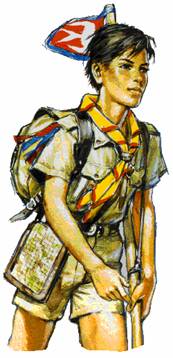 r. Va d’un bon pas, ne faiblit pasLa route est ta meilleure amie mon garsVa d’un bon pas, ne faiblit pasC’est une amie comme il n’y en a pasElle n’a pas toujours l’air joyeuxElle est parfois lasse et mélancoliqueLes vents ont emmêlés ses cheveuxEt biens de pluies ont embués ses yeuxLorsqu’elle se fâche, elle est deboutSes longs cheveux emmêlés en broussailleEt la foudre passe en ses yeux fousSoit cependant fidèle au rendez-vousLa fin du JourEncore un beau jour qui fuit sans retourDormez bien jusqu’au matin (bis)Dormez, dormezDormez bien jusqu’au matinEncore un beau jour qui fuit sans retourDormez bien jusqu’au matin (bis)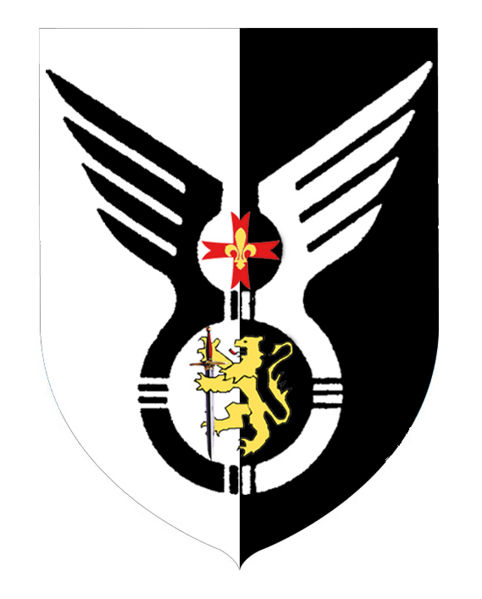 Prière des Trackers r. Mon Dieu (mon Dieu)Qu’il pleuve ou qu’il vente (qu’il vente)Aide nous a monter, plus haut, plus fort plus loin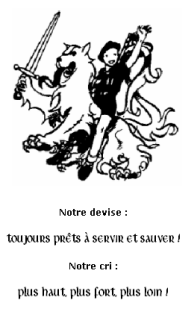 Pour toujours être prêtA servir et sauverCeux qui en ont besoin A genoux devant ToiNous Te confions SeigneurNos patrouilles et nos garsQue nous soyons meilleursLe soir à la veilléeNous réchauffons nos cœursDemain nous seront prêtsA te servir SeigneurApprends-nous, s’il te plaitD’être prêt à toute heureDe répondre à l’honneurD’être tes serviteursLes louveteaux sont làHalte là, on n’passe pas car les louveteaux sont là (bis)Et nous irons jusqu’au bout du monde, les louveteaux ne faiblirons pas (bis) non non non, non non non les louveteaux ne faiblirons pas (bis)Berceuse du camp qui dortAu soleil couchantBaignant dans la forêt bruneAu soleil couchant Qu’il est joli notre campLes tentes en rondS’illuminent une à une Les tentes en rondEntourent le pavillonEt tous les campeursPrêts du feu devant les tentesEt tous les campeursS’assoient pour chanter en cœurDans les airs soudainsMontent leurs voix éclatantesDans les airs soudainLeur chant s’élève et s’éteintC’est un chant très douxFrais et pur comme leur âmeC’est un chant très doux Qu’on voudrait dire à genouxC’est un chant guerrierDont le refrain les enflammeC’est un chant guerrierQui fait trembler le hallierLe foyer s’éteintEffilant ses charbons rosesLe foyer s’éteintBonsoir, a demain matinDans la calme nuitTous les petits scouts reposentDans la calme nuitSous les étoiles sans bruitLes FritesOn s’en va de bon matin de bon matin le sac bien plein dessus les reinsAu milieu du long chemin, le scout se plein qu’il meurt de finC’est aussitôt qu’il faut bien haut qu’il faut bien haut dire au cuistot :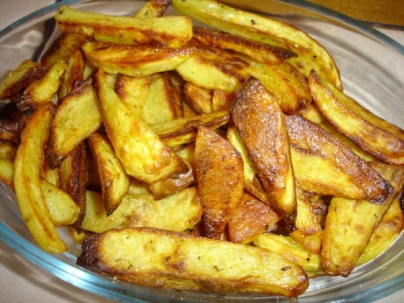 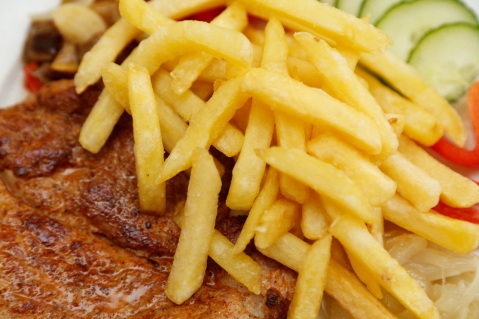 r. Dépêche-toi vite toi vite toi viteFait-nous des frites, des frites des frites Dans la graisse bouillante bouillante bouillanteQui pétille et qui chante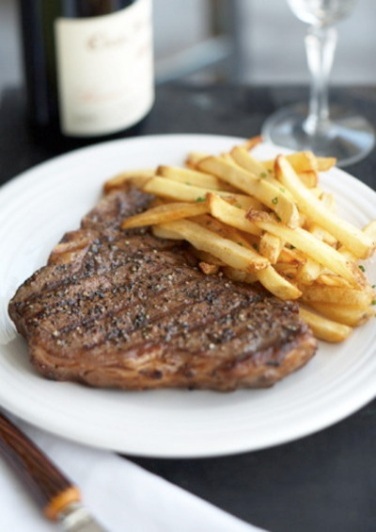 Dépêche-toi vite toi vite toi vite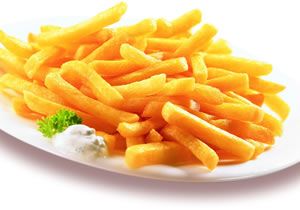 Fait-nous des frites, des frites des frites Il faut qu’on se régale régale régaleNous avons la fringaleQuand on a longtemps marché sur le plancher des vaches à laitOn arrive le soir au camp soufflant, suant, la faim aux dentsC’est aussitôt qu’il faut bien haut qu’il faut bien haut dire au cuistot :Tu r’verras ta chère maman, c’est vole au vent, pleure pas gourmandAu dernier repas en or, réclame encore la frite en orC’est aussitôt qu’il faut bien haut qu’il faut bien haut dire au cuistot :Au feu d´étapeEntends l’appel du feu d’étapeFanal guidant vers l’amitié routier (guides-ainées)Veilleur de toutes nos légendesViens pour rêver sous les étoilesLa Belle FilleElle a les joues et le front halésLe ciel entier se mire en ses prunellesElle a les cheveux couleur de blésSoleil et brise les ont faits bouclésr. Va d’un bon pas, ne faiblit pasLa route est ta meilleure amie mon garsVa d’un bon pas, ne faiblit pasC’est une amie comme il n’y en a pasElle n’a pas toujours l’air joyeuxElle est parfois lasse et mélancoliqueLes vents ont emmêlés ses cheveuxEt biens de pluies ont embués ses yeuxLorsqu’elle se fâche, elle est deboutSes longs cheveux emmêlés en broussailleEt la foudre passe en ses yeux fousSoit cependant fidèle au rendez-vousLa fin du JourEncore un beau jour qui fuit sans retourDormez bien jusqu’au matin (bis)Dormez, dormezDormez bien jusqu’au matinEncore un beau jour qui fuit sans retourDormez bien jusqu’au matin (bis)Le louveteau propreDès qu’il s’éveille, le louveteau, dans l’	eau se plonge le museau (bis)Car il sait que c’est là depuis toujours la loi de la jungleCar il sait que c’est là le bon conseil que donne Akélar. Vive l’eau, vive l’eauQui fait le louveteau propreVive l’eau, vive l’eauQui fait le loup chic et beauAvant de prendre son repas, dans l’eau le loup prend ses ébats (bis)Car il sait que c’est là depuis toujours la loi de la jungleCar il sait que c’est là le bon conseil que donne AkélaSitôt repus le louveteau, dans l’eau lave ses jeunes crocs (bis)Car il sait que c’est là depuis toujours la loi de la jungleCar il sait que c’est là le bon conseil que donne AkélaAvant de dormir notre loup, dans l’eau se plonge encore un coup (bis)Car il sait que c’est là depuis toujours la loi de la jungleCar il sait que c’est là le bon conseil que donne AkélaLe Dahur. Le Dahu a disparuLes louveteaux vont le chercherLe Dahu a disparuLes louveteaux vont-ils le trouver ?On vous raconte cet exploitVraiment jamais vuUne meute se prépareA chasser le DahuNous nous sommes retrouvésUne belle nuitPensant trouver le DahuPrès de son logisPour attraper l’animalIl suffit de le sifflerEt comme il est tout bancalIl se casse le nezMais les jambes des louveteauxSont bien symétriquesPour courir sur les coteauxÇa n’est pas pratiquer. Le Dahu a disparuLes louveteaux vont le chercherLe Dahu a disparuLes louveteaux l’ont raté !Chants de la TroupeNous sommes tous joyeux et fiers(Air : Nous sommes tous des volontaires,  Auteur : Rémi Scholtz)Nous marchons gaiment sur les routes de FranceMalgré le vent, malgré la pluieLes meilleurs scouts de la FranceSont là, devant vous, les voici :r. Nous sommes tous joyeux et fiersLes gars, d’la premier ChâtelleraultNotre devise est légendaireToujours, plus loin, toujours plus hautMarchons Scout d’Europe Dans la boue sur le béton brulantMarchons l’âme légère Et le cœur vaillant (bis)Partout où l’on peut rendre serviceOn voit la première ChâtelleraultQue Dieu la protège, la bénisseLui qui nous regarde tous là-hautLe Wallaby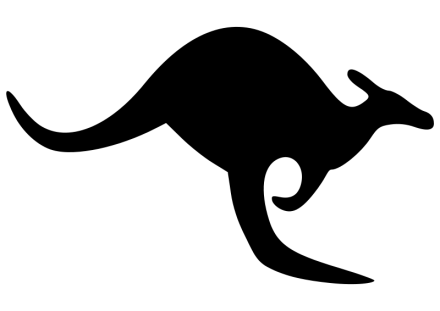 (Inspiré du chant « le Chameau »,  Auteur : Rémi Scholtz)Perdus dans la foret immenseUn groupe de CP pé pé pé péEtait paumé mé mé mé mé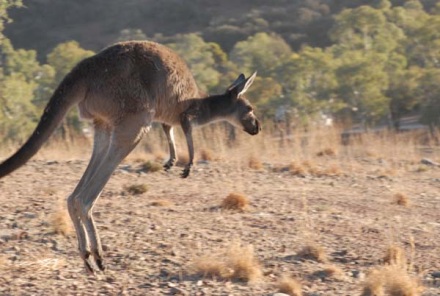 Quand la divine providenceD’un coup les a guidé dé dé dé déIls furent sauvés vé vé vé véPour remercier le pèreLes trois CP fondèrentEn guise de merciLe Wallabyr. Il est gentil et viv’ le Wallaby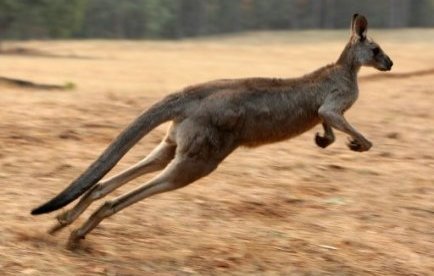 Voyez comme il trotteIl est gentil et vive le WallabyVoyez comme il est gentil. Quand fut fondée la haut’ patrouilleCelle du Wallaby bi bi bi biOn l’a d’jà dis di di di di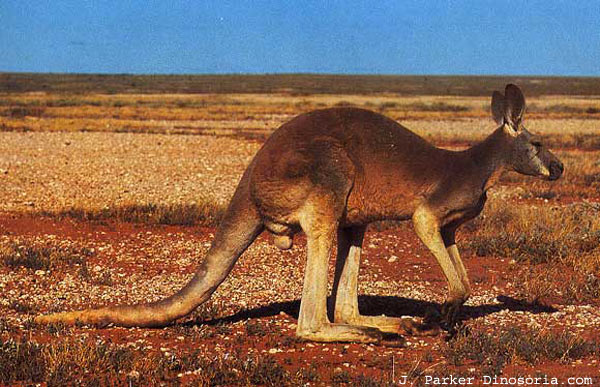 Les trois CP eurent la trouilleQu’après, on ne l’oublie bi bi bi biC’est pas gentil ti ti ti tiPour remédier a caUn des CP créaLe fanion très joliDu Wallaby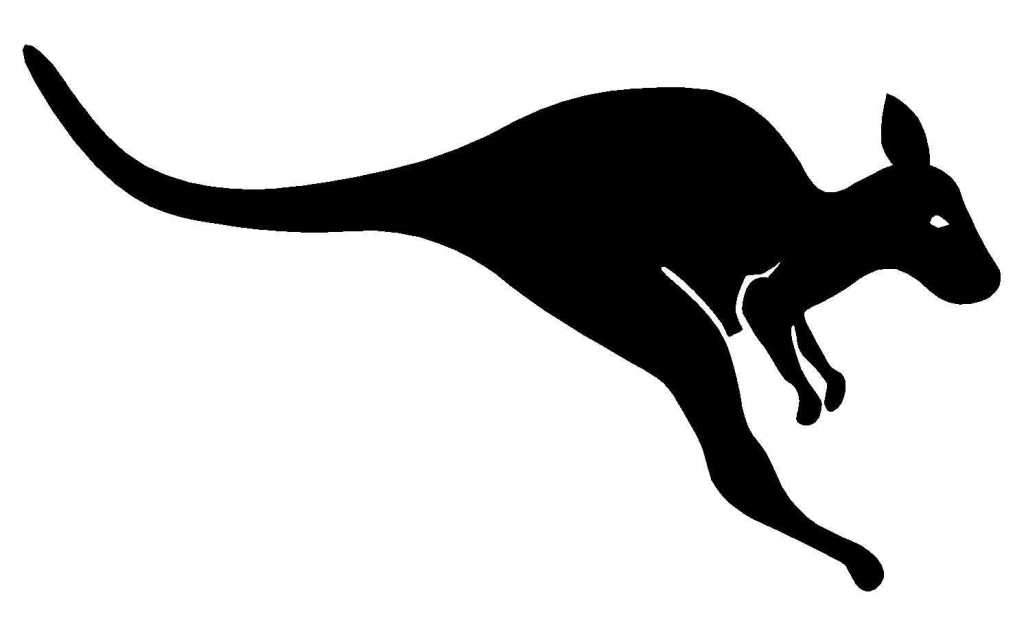 Et c’est ainsi qu’une belle traditionFut très bien conservé vé vé vé véDans les années né né né néAvec pour seule trace ce beau fanionEt ce merveilleux chant chant chant chant chantTout entrainant nan nan nan nanMaintenant nos hérosQue tous on remerciePartent à ChâtelleraultAu WallabyCe seront de très bons amis(Air : Chant des corsaires,  Auteur : Rémi Scholtz)Ce seront de très bons amisLes gars qui vite nous rejoindronsLes gars d’la patrouille du LionEt c’est partiPour toute la vieJamais en manque d’actionTous les gars qui vite nous rejoindronsC’est parti pour tourte l’annéeEt vivement la grande aventureMême si c’est la vie dureVive l’amitiéLa libertéEt le soir au coin d’un murNous racont’rons nos aventuresEt quand tout sera terminéIl faudra se dire au revoirOn s’reverra, ‘faut y croire‘Faut pas pleurer‘Faut pas crier‘Faut pas céder au désespoirCar c’est sur on va se revoir. Le Mustang(Air : En traineau,  Auteur : Rémi Scholtz)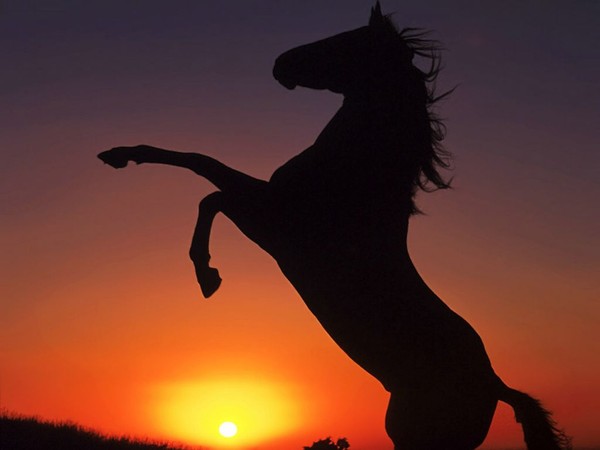 Quand le Mustang cours dans la plaineIl s’en va, toujours au grand galopEt son chant s’élève à perdre haleineNon, jamais l’Mustang ne fut si beauEt son chant s’élève à perdre haleineC’était le Mustang de ChâtelleraultQuand le Mustang galope dans la nuit On entend le bruit de ses sabotsEt son chant s’élève petit à petitNon, jamais l’Mustang ne fut si beauEt son chant s’élève petit à petit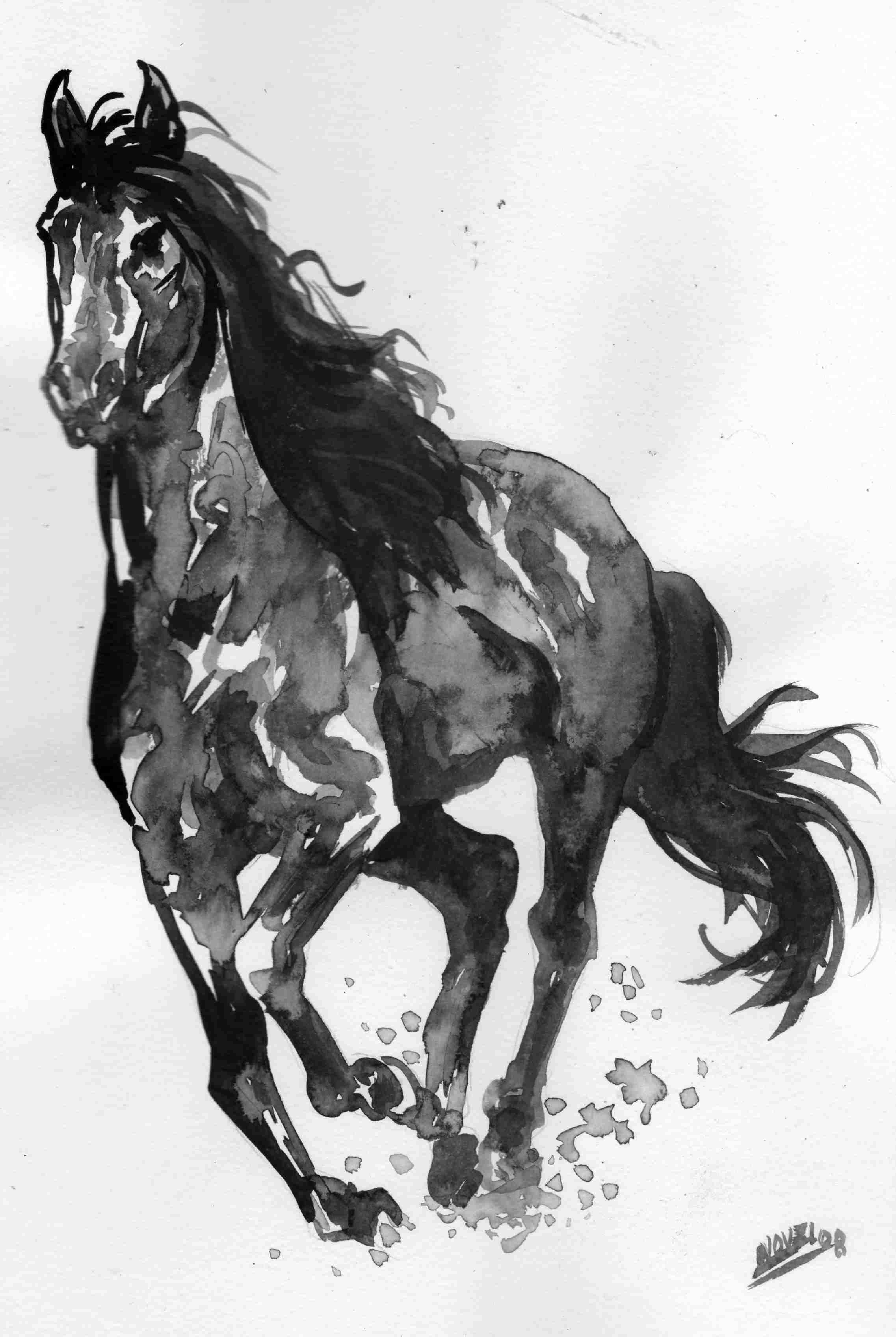 C’était le Mustang de ChâtelleraultQuand le Mustang galope dans le noirOn entend le Seigneur tout là-hautIl nous protège du triste désespoirNon, jamais l’Mustang ne fut si beauIl nous protège du triste désespoirC’était le Mustang de ChâtelleraultQuand le Mustang cours dans la lumièreIl nous transmet tous ses idéauxEt l’on tâte l’or de sa belle crinièreNon, jamais l’Mustang ne fut si beauEt l’on tâte l’or de sa belle crinièreC’était le Mustang de ChâtelleraultQuand le Mustang traverse les campagnes Et franchit les fleuves en furieIl gravit la plus haute des montagnesNon, jamais l’Mustang ne fut si beauIl gravit la plus haute des montagnesC’était le Mustang de ChâtelleraultQuand la mort viens le prendre il reste fierEt son corps repose sous le bouleauMais son esprit se rempli de lumièreNon, jamais l’Mustang ne fut si beauMais son esprit galope vers le PèreC’était le Mustang de ChâtelleraultAu Galop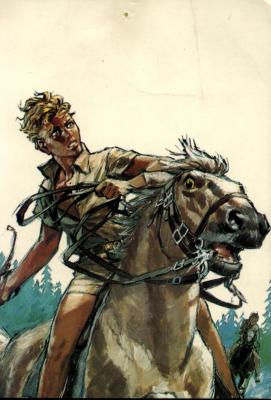 (Air : En traineau,  Auteur : Rémi Scholtz)Quand le vent souffle fort sur la collineQuand le soleil est bien au plus hautII : Je prends mon cheval, ma pèlerineEt je pars, toujours au grand galop : IIAu galop sur les montagnes et les plainesAu galop, traversant les ruisseauxII : Je galope vers des contrées lointainesEt je pars, toujours au grand galop : IIJe galope jusqu’au bout de la terreEt le vent Fait voler mon chapeauII : Je galope vers des contrées lointainesEt je pas, toujours au grand galop : IIJe galope pour aller au paradisDe tous les endroits c’est le plus beauII : Je n’ai jamais été aussi fierEt je pars toujours au grand galop : llLe couteauIl est une chose mes amisQu’un vrai scout jamais n’oublieCe n’est pas son sac a dosCe n’est pas non plus sa guitareCe n’est pas son grand chapeauC’est pas non plus son foulardAllons les gars gaie, gaieAllons les gars gaiement !J’vais vous l’dire c’est son couteauQui de tous est le plus beauC’est c’qu’il y’a de plus utileDans toutes les situationsPas b’soin d’tous c’qui est futileQuand on a ce compagnonOpinel ou couteau suisseQui s’transmet de père en filsCouteau d’chasse, FahrtenmesserOu même se bon vieux NontronQu’est bon qu’a couper du beurreMais faut quand même faire attentionC’est une vraie partie d’plaisirQuand on l’affute sur du cuirOu sur une meule a eauQu’on tourne jusqu’à très très tardAfin d’rendre notre couteauAffuté comme un rasoirBien rangé dans son étuiBien à l’abri de la pluieAccroché au ceinturonC’est sûr, c’est vraiment la classeOn peut l’lancer sur des troncsD’arbre mais faut pas qu’il casseEt quand viens la fin du campIl n’est plus tout comme avantIl est bien plus abiméAlors au fond d’un tiroirGentiment, on va l’rangerC’est la fin de mon histoireChauffeur(Air : Cadet rousselle,  Auteur : Rémi Scholtz)On est tous dans le bus assisEt on est tous en train d’chanterD’chanter pour celui (celle) qui conduitC’est not’ façon d’le remercierAh ah ah oui vraiment,C’bon vieux chauffeur est épatant !Il nous amène au lieu de campEt nous ramène à la maisonIl nous amène par tous les tempsAfin de remplir sa missionAh ah ah oui vraiment,C’bon vieux chauffeur est épatant !Soudain s’passe un truc fantastiqueLe bus devient une FerrariC’est grâce à une formule magiqueIl faut qu’les scouts et les guides crient :Chauffeur, si t’es championAppuie, appuieChauffeur, si t’es champion !Mais voilà les flics attentionIls viennent nous coller un PVEt pour faire de la préventionNotre chanson, faut la changerChauffeur, si t’es prudentFais gaffe, fais gaffeChauffeur, si t’es prudentFais gaffe à l’accident !Mais ses paupières vont se fermerIl va très vite s’endormirIl faut s’grouiller d’le réveillerSi on veut éviter le pireChauffeur, ne t’endors pasRéveille, réveilleChauffeur, ne t’endors pasRéveille, réveille-toi !Je n’vais pas porter de jugementMais ‘faut quand même bien avouerQue le chauffeur est épatantIl faut donc le remercierAh ah ah oui vraiment,C’bon vieux chauffeur est épatant ! (bis)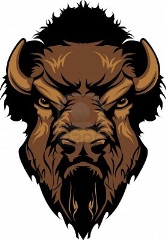 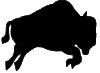 Le Bison(Air : Die freie Republik,  Auteur : Rémi Scholtz)Voici v’nir le bison, et tous ses garçonsIls courent vers ma maison, j’dois faire attentionII : Car rien n’peut résister à la patrouille du BisonIls sont toujours prêts ce sont de bons garçons : II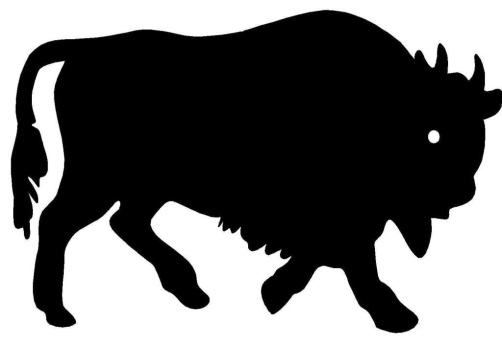 Ils sont dans la foret, ils ont déjà trouvésUn bon lieu pour camper, ils sont d’jà installésII : Car tout doit être fait et sans hésitationC’est un travail parfait c’est celui du bison : IIEt durant le grand jeu, rien n’est dur pour euxIls font de mieux en mieux, les autres crient sauv’ qui peutII : Car rien n’est impossible pour la patrouille du bison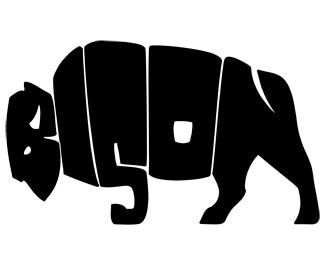 Tout est très facile quand on se donne à fond : IIDurant l’exploration, marche le bisonMarche sur les hauts monts et sur le bétonII : Il n’y a pas de trêve dans cette patrouille d’exceptionLa vie est un doux rêve dans la pat’ du bison : IILe soir à la veillée, bison va chanterIl n’est pas fatigué et toujours motivéII : Car on n’est jamais las de la patrouille du bisonY’a toujours un truc qui s’passe, y’a toujours de l’action : IILa nuit pose son voile, sa sombre et noire toileEt le ciel dévoile toutes ses étoilesII : Mais la plus belle de toutes, c’est la patrouille du bisonO toi qui nous écoutes, chantes cette chanson : II Douce France(Air : Nordwärts, nordwärts,  Auteur : Rémi Scholtz) 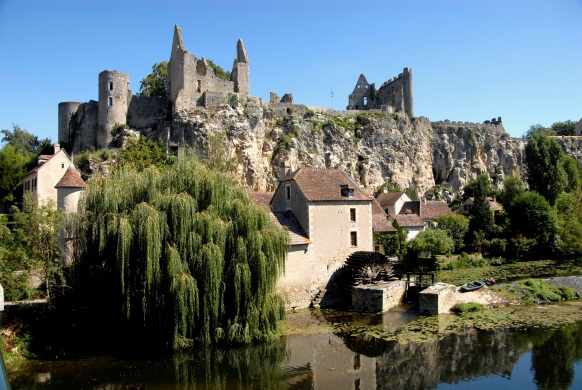 Douce France O mon beau paysQuand te reverrais-je enfinToi qui fus avec moi le jour et la nuitEt chaque matinTes beaux villages et tes clochers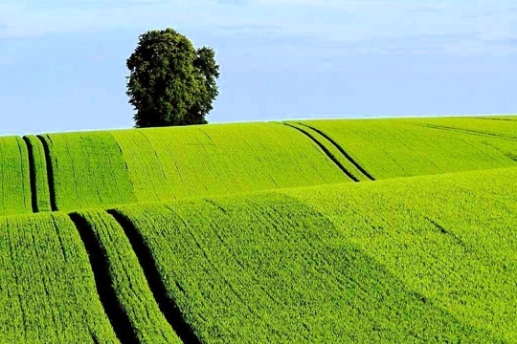 Tes forets et tes rivièresEt champs et toutes tes plaines ensoleillésMe font sentir fierToi le fruit de toute une histoireDu travail de tes enfantsDaigne enfin me donner un peu d’espoir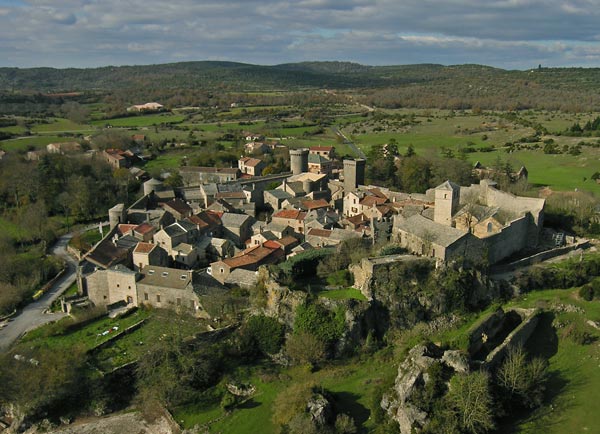 Tu me manques tant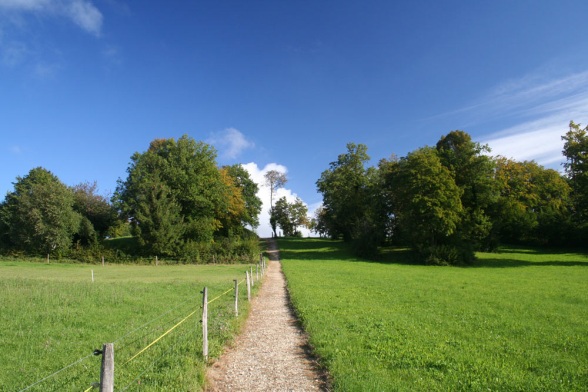 Quand sur toi la nuit pose son voile Tes enfants dorment sous leurs toitsEt moi rêvant au milieu des étoiles Je rêve de toiDouce France O mon beau paysQuand te reverrais-je enfinToi qui fus avec moi le jour et la nuitEt chaque matinLes louveteaux de Châtellerault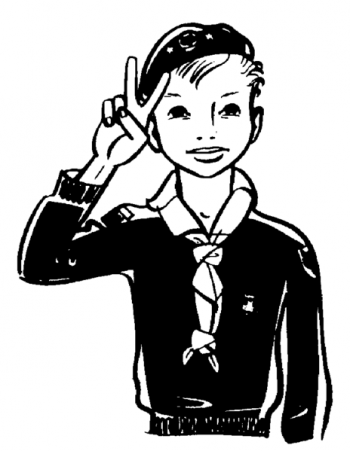 (Air : Chant du Jamboree 1947,  Auteur : Rémi Scholtz)Le jour se lève le soleil brilleVoici venir les louveteauxL’air souriant, l’œil qui pétille Les louveteaux de ChâtelleraultLe jour se lève le soleil brilleVoici venir les louveteauxr. Louveteaux, louveteaux, louveteaux de Châtellerault (bis)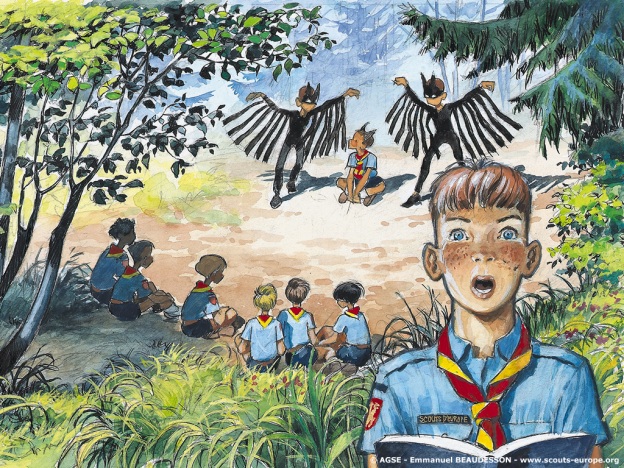 Toute la meute unie près d’AkelaEcoute les conseils des vieux loupsDe Baloo et de BagheeraAvant d’aller courir partoutToute la meute unie près d’AkelaEcoute les conseils des vieux loups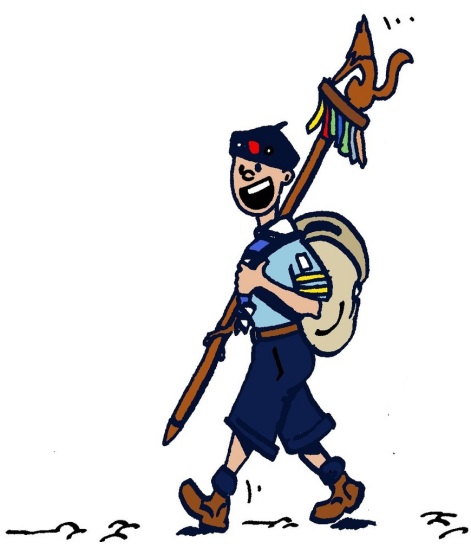 Durant les jeux pleins d’énergieEt pendant le soir fatiguésVoici les blancs, les bruns et les grisToutes les sizaines réuniesDurant les jeux pleins d’énergieEt pendant le soir fatiguésSur leurs clairs visages leurs sourires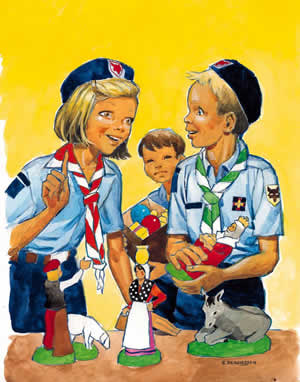 Les rends joyeux et motivésLes chants, les paroles et les riresSont bien leurs spécialitésSur leurs clairs visages leurs souriresLes rends joyeux et motivés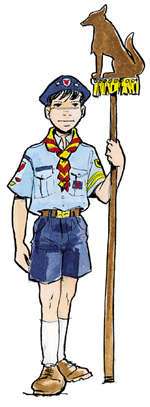 Et le soir quand arrive la nuitLes étoiles brillent de mille feuxTous les louveteaux sont endormisNe rêvant qu’à faire de leur mieuxEt le soir quand arrive la nuit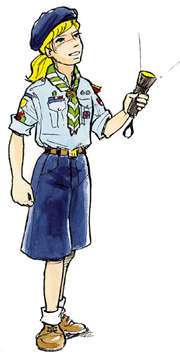 Les étoiles brillent de mille feuxLe Lion est là(Air : Les bleus sont là,  Auteur : Rémi Scholtz) 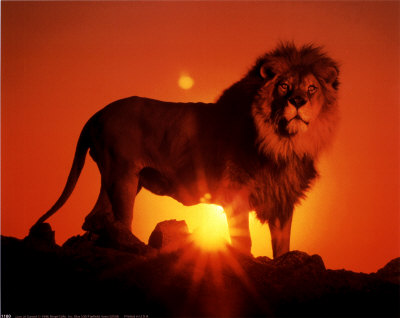 Le Lion est là vive ChâtelleraultSaint Marc nous assure la victoireSuivant la piste des hérosNous jurons de lui rendre gloire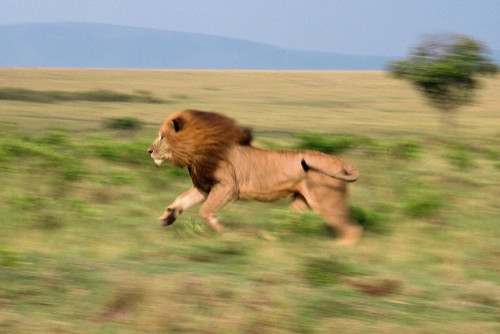 Le Lion est là dans la bataille Toujours vaillant et courageuxVainqueur et sans aucune failleLe lion se rend encore glorieux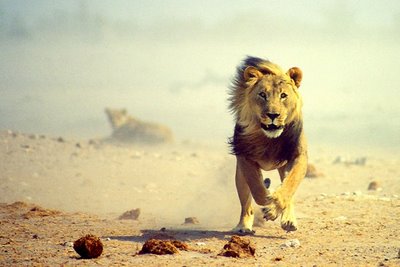 Le Lion est là chassant la peurBravant la défaite et la mortCar pour un aussi noble cœurIl n’existe pas un seul tortLe lion est là sous la menace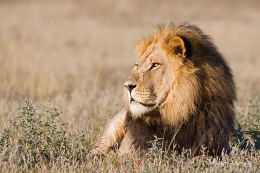 Quand l’injustice étend ses ailesMais le lion saura lui faire faceC’est une patrouille immortelleLa bière de Kronenbourg(Air : L’homme de Cro-Magnon,  Auteur : Rémi Scholtz)Si voulez tous vivre heureuxEt oublier tous vos soucisMoi j’peux vous dire qu’il y’a rien d’mieuxQue d’venir boire d’la bière icir. La bière de kro, la bière de nen, la bière de bourg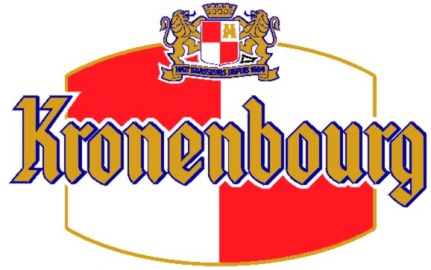 La bière de Kronenbourg pom pomLa bière de Kro de nenbourg ‘faut en boire tous les joursLa bière de Kronenbourgpom pom pom pom pom pom pom pom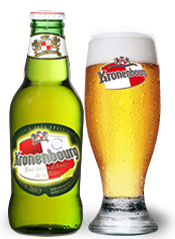 Vous pouvez vous taper des cuitesMais ‘faut quand même pas trop pousserCar après lors de la conduiteVous pouvez vous faire contrôlerC’est mieux de rester avec nousPour boire d’la bière jusqu’au matinEnfin bref pour boire un p’tit coup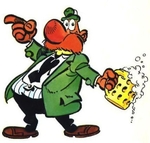 Pour faire la fête entre copains‘Faut pas boire Heineken ou LeffeIl n’y a que Kronenbourg de vraiC’est c’que disait mon cousin Steph’Qu’est mort d’avoir trop picoléQu’on soit Belge ou bien IrlandaisOn se considère comme des frèresCar on n’arrête pas d’se bourrerEt qu’on boit tous la même bièreÇa fait du bien d’boire de la bièreMais ‘faut quand même faire attention Car depuis trois mois mes deux frèresSont en désintoxicationEn tout cas n’oubliez jamaisQue même si vous êtes à la bourreVous avez le temps de passerIci pour d’la KronenbourgOde au Bison(Air : Raubritter,  Auteur : Rémi Scholtz)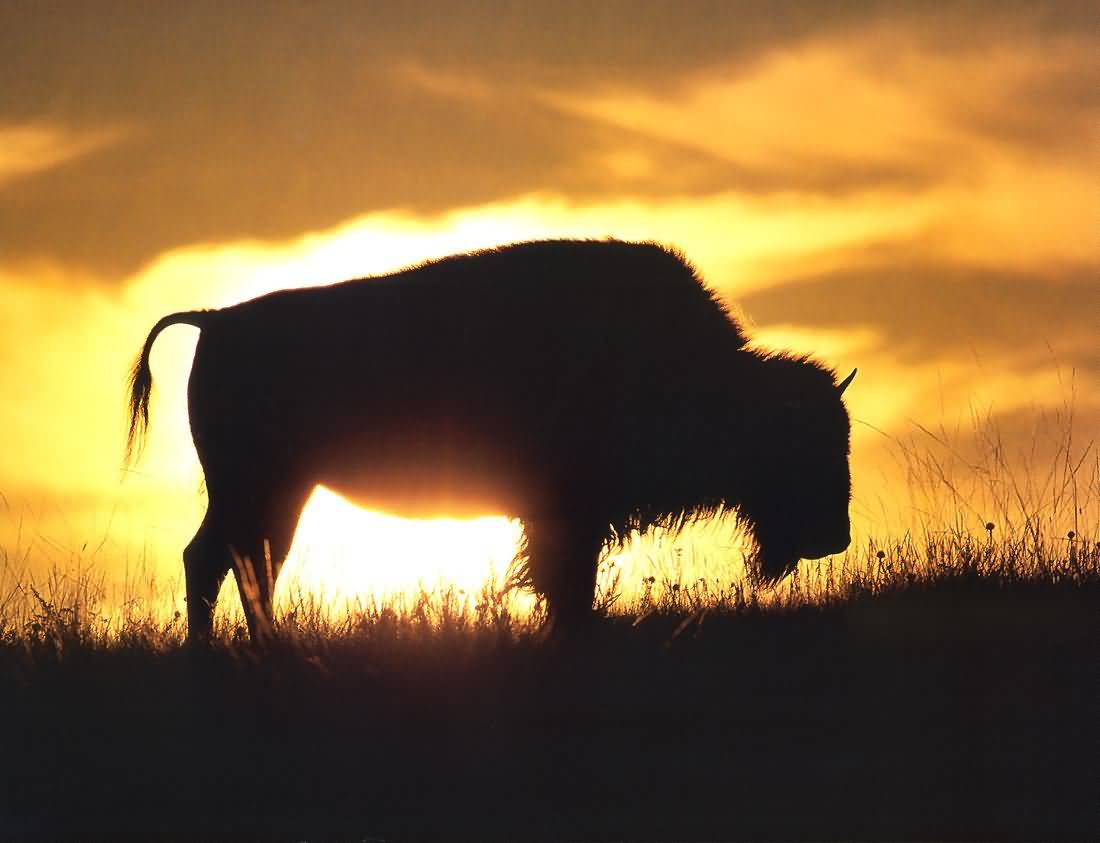 La patrouille du bisonDe toutes la meilleurAccours en quête d’actionProuvant son grand cœurJusqu’au bout de la terreJusqu’au bout du mondeLe bison reste fierA chaque seconde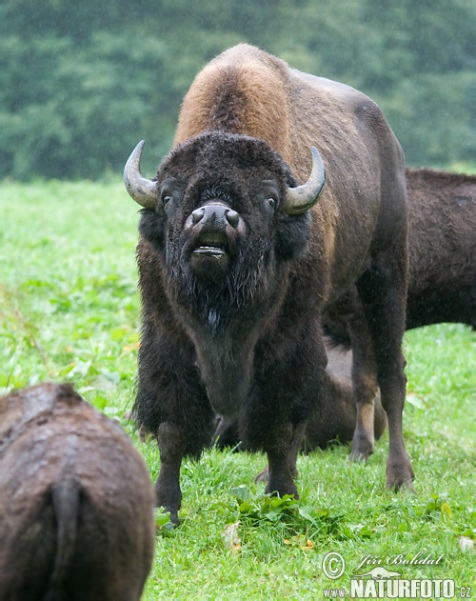 r. Le bison, le bisonToujours en quête d’actionLe bison, le bisonToujours se donne à fondD’une piété sans faille D’une ardeur sans égal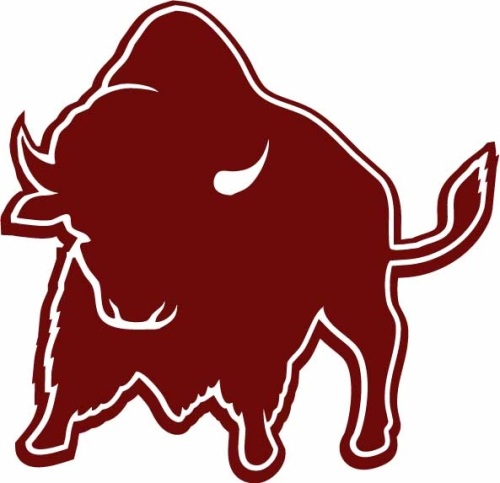 Jamais ne défailleProuvant son idéalTravaillant toujours durEt servant son prochainEt gardant un cœurPrêt à tendre sa mainChantons a la veillée Remercions le SeigneurPour cette journéeQui purifia nos cœursPour le bison merciEt pour la Troupe aussi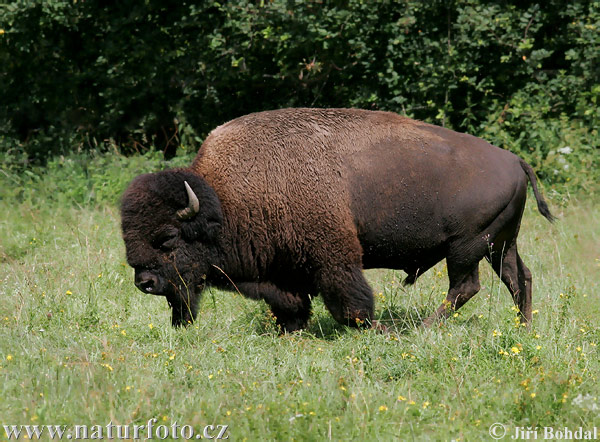 Seigneur nous te confionsLa patrouille du bisonViva viva la première(Auteur : Rémi Scholtz)r. Viva viva la premièreLa première ChâtelleraultVive le Mustang, vive le BisonLe Wallaby et puis le LionVive la patrouille du LionAh, quelle patrouille d’exceptionVive le Mustang, patrouille mythiqueEt ses CP emblématiquesVive la patrouille du BisonUne patrouille qui vit à fondVive le Wallaby not’ HPQui rassemble tous nos CPVive la première ChâtelleraultToujours plus loin, toujours plus hautCa fait des heures que nous marchonsCa fait des heures que nous chantonsEt on n’est même pas fatiguésEt on n’a même pas mal aux piedsEt on va continuer d’chanterEt de hurler et de gueulerPour qu’on entende jusqu’à BordeauxJusqu’à New-York, jusqu’à TokyoLe cri de guerre de  ChâtelleraultRefrain x3 très fort(Le ou les meneurs chantent chaque ligne  et les autres répètent au fur et à mesure)Chant de marche de la patrouille du Lion(Air : Le jour le plus long, Auteur : Rémi Scholtz)Nous irons jusqu’au bout du mondeAvec tous nos compagnonsNous profitons de chaque secondeNous somme la patrouille du LionSous la pluie et sous l’orageNous continuons d’marcherEt si l’tonerre fait toujours rageTant pis on sera mouillésEt nous marchonsEt nous marchonsNos souliers sont bien usésNous sommes bien fatiguésMais nous continuons d’marcherDans la Troupe, y’a pas d’jambe de boisSi y’en a, on n’les voit pasMais j’vous dis, pour qu’on avanceUn pied d’vant l’autre et on r’commenceEt nous marchonsEt nous marchonsOn va bientôt arriverOn pourra bien se reposerEt on pourra aller mangerNous irons jusqu’au bout du mondeAvec tous nos compagnonsNous profitons de chaque secondeNous somme la patrouille du LionRosalieMa Rosalie ti li pin ponElle est maladeElle est malade ti li pin ponDu mal d’amourPour la guérir ti li pin pon‘Faut d’la saladeDe la salade ti li pin ponTrois fois par jourC’est pas moi, c’est ma sœurQu’a cassé la machine à vapeurQuand tu m’disais, RosalieQue tu m’aimais, RosalieMoi je croyais, RosalieQu’c’était d’la blagueQuand tu m’disais, RosalieQue tu m’aimais, RosalieMoi je croyais, RosalieQu’c’était pas vraiPour un sou on a cigarePour deux sous, deux cirages d’un souPour trois sous on a trois cigaresPour quat’ sous, quat’ cigare d’un souTri Martolod 2(Air : Tri Martolod, Auteur : Rémi Scholtz)Moi je connais la suiteTra la la la di ga draMoi je connais la suiteJe peux continuerLe marin, la servanteTra la la la di ga draLe marin, la servanteEn Bretagne sont allésA Nantes sont retournés Tra la la la di ga draA Nantes sont retournésAfin de se marierDans une maisonnetteTra la la la di ga draDans maisonnetteUn foyer ils ont fondésAu bord de l’OcéanTra la la la di ga draAu bord de l’OcéanQu’ils ont tous deux tant aimésBalayé par le ventTra la la la di ga draBalayé par le ventEt les brises salésIls ont vécu d’eau fraicheTra la la la di ga draIls ont vécu d’eau fraicheD’amour et de beauté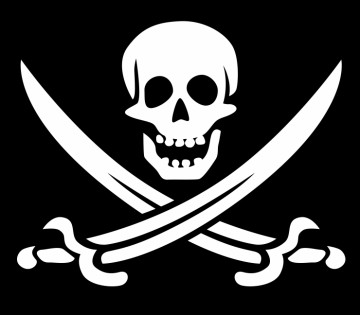 Le Capitaine Flint(Air : Chanson à boire par Tri Yann, Auteur : Rémi Scholtz)Je vais vous raconter l’histoire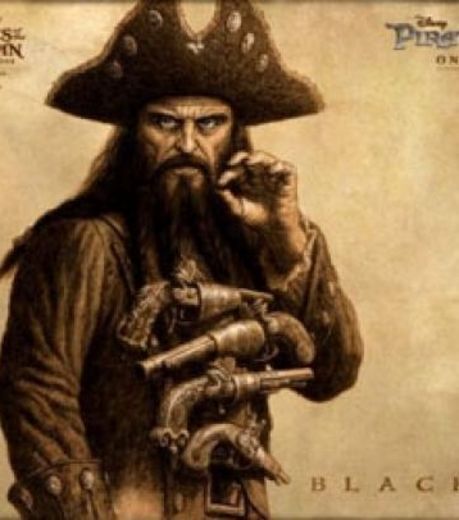 D’un équipage de piratesDe tous c’étaient les plus barbaresIl n’était pas d’bateau qu’ils ratentr. Pirates en vue, drapeau noir bien hautVire vire vire, vire MatelotC’est l’capitaine Flint armés de grands couteaux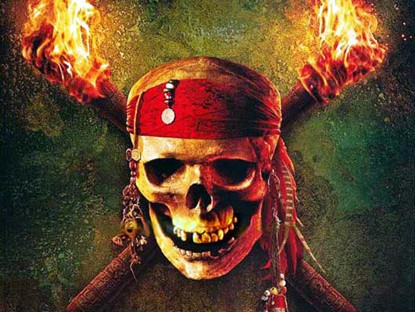 Flint était l’capitaine de Walrus Un fier navire semeur de mortDes Amériques jusqu’en PrusseIl était déjà le plus fort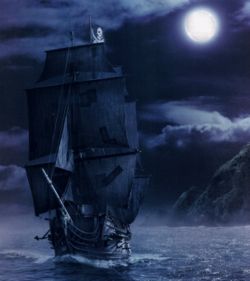 Billy Bones était son fier secondEt faisait gronder le canonL’équipage était le plus cruelLa fureur lui donnait des ailesHans Israël et puis John Silver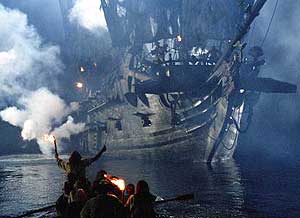 Pour ne citer que les  meilleursDans l’art de piller, de saccagerLe monde entier d’eux avait peurLe Walrus sillonnait les sept mers Au gré des meurtres et des pillagesIl semblait sorti droit de l’enfer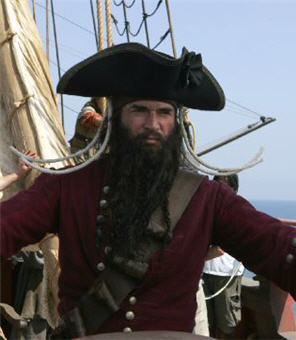 Et se délectait des carnagesQuand les vaisseaux au loin entendaient Le canon de Flint qui grondaitIls s’enfuyaient, c’était terrifiantD’voir ces pirates assoiffés d’sangTi Martolod (français)(Air : Tri Martolod, Auteur : Rémi Scholtz)Trois jeunes marins la laTra la la la di ga draTrois jeunes marins la laS’en allant voyagerLe vent les a poussésTra la la la di ga draLe vent les a poussésVers les côtes de Terre-NeuveA côté du MoulinTra la la la di ga draA côté du MoulinIls ont amarrés l’bateauSauf que dans ce moulinTra la la la di ga draSauf que dans ce moulinIl y’avait une servanteLa servante demandeTra la la la di ga draLa servante demandeOù nous sommes nous rencontrésA Nantes au marchéTra la la la di ga draA Nantes au marchéNous avons pris un anneauL’anneau de la promesseTra la la la di ga draL’anneau de la promesseNous allions nous marierMa chanson est finieTra la la la di ga draMa chanson est finieCelui qui sait continuCamp d’été(Air : Sortie d’Hiver, Auteur : Rémi Scholtz)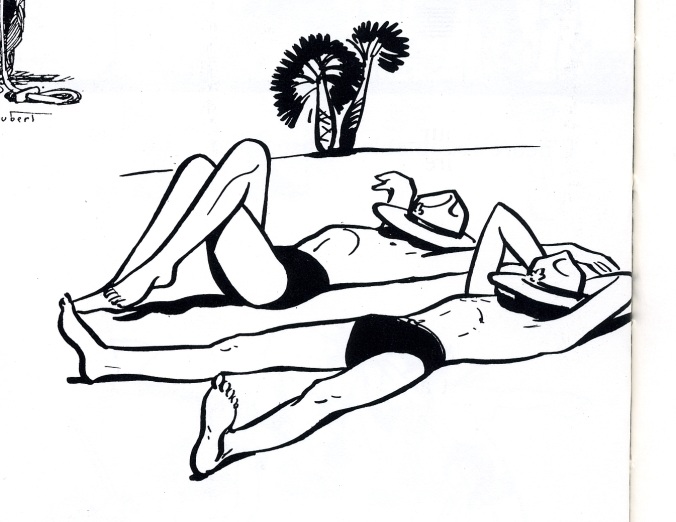 Aujourd’hui, jour de bonheurAnnoncée par un courrierJ’apprenais il y a une heureL’emplacement du camp d’étér. Je croyais, vous pensez-bienQue les camps d´été c’était du gâteauMon Dieu quelle erreur car dès le matin On peut pas sortir car il fait trop chaudArrivé sur la Côte d’AzurFini la douceurLe soleil était trop durOn a marché des heuresSoudain, une attaque ennemieD’un bataillon de moustiquesOn n’a pas dormis d’la nuitSans parler des tiquesJ’vous jure que durant c’camp laOn a tellement suésQu’on s’croyait au SaharaAvec l’eau qui nous manquaitMaintenant j’en ai assezDe ce soleil trop fortJe voudrais aller passerToutes mes vacances au Pole-NordChants TraditionnelsGlory glory AlleluiaNous sommes partis de bon matin avant le jour (ter)La nuit était comme un fourr. Glory glory Alleluia (ter)Bon voyage pour les parasLongue est la route qui serpente devant nous (ter)Mais nous irons jusqu’au boutOui nous irons nous faire casser la gueule en cœur (ter)Pour défendre notre honneurOui nous avons les traits tirés les pieds poudreux (ter)Mais nous revenons heureuxLa MontagneJ’ai laissé là-bas dans mon beau paysJ’ai laissé tous mes amisJ’ai voulu partir et je suis partiUne fin d’après midir. La Montagne était si belleQue j’ai voulu la revoirQuand revient le soirLaissez-moi chanterLa chanson du souvenirJ’ai laissé là-bas dans mon beau paysUne fille si jolieElle doit pleurer et compter les joursEt prier pour mon retourEt reviendrais dans mon beau paysPour y chercher mon amieNous nous rhabillons et retourneronsBien souvent parmi les montsLa Ligue NoireMadelonPour le repos, le plaisir du militaire 
Il est là-bas à deux pas de la forêt
Une maison aux murs tout couverts de lierre
"Aux tourlouroux", c'est le nom du cabaret
La servante est jeune et gentille
Légère comme un papillon
Comme son vin, son œil pétille
Nous l'appelons la Madelon
Nous en rêvons la nuit, nous y pensons le jour,
Ce n'est que Madelon, mais pour nous c'est l'amour.r.Quand Madelon vient nous servir à boire,
Sous la tonnelle, on frôle son jupon.
Et chacun lui raconte une histoire,
Une histoire à sa façon.
La Madelon pour nous n'est pas sévère
Quand on lui prend la taille ou le menton,
Elle rit c'est tout l 'mal qu 'elle sait faire.
Madelon, Madelon, Madelon !Nous avons tous au pays une payse
Qui nous attend et que l'on épousera.
Mais elle est loin, bien trop loin pour qu'on lui dise,
Ce qu'on fera quand la classe rentrera.
En comptant les jours, on soupire,
Et quand le temps nous semble long,
Tout ce qu'on ne peut pas lui dire,
On va le dire à Madelon.
On l'embrass' dans les coins.
Elle dit: « Veux-tu finir... »
On s'figure que c'est l'autre, çà nous fait bien plaisir.Nous avons tous au pays une payse
Qui nous attend et que l'on épousera.
Mais elle est loin, bien trop loin pour qu'on lui dise,
Ce qu'on fera quand la classe rentrera.
En comptant les jours, on soupire,
Et quand le temps nous semble long,
Tout ce qu'on ne peut pas lui dire,
On va le dire à Madelon.
On l'embrass' dans les coins.
Elle dit: « Veux-tu finir... »
On s'figure que c'est l'autre, ça nous fait bien plaisir.Un caporal en képi une fantaisie
S'en vint trouver Madelon un bon matin.
Et fou d'amour, lui dit qu'elle était jolie,
Et qu'il venait pour lui demander sa main.
La Madelon, pas bête en somme,
Lui répondit en souriant :
« Pourquoi épouserais-je un seul homme
Quand j'aime tout un régiment ? »
Tes amis vont venir, tu n'auras pas ma main,
J'en ai bien trop besoin pour leur servir du vin.FanchonAmis il faut faire une pause
J'aperçois l'ombre d'un bouchon
Buvons a l'aimable Fanchon
Chantons pour elle quelque chose


Hélas son entretien est bon
Qu'elle a de mérite et de gloire
Elle aime a rire elle aime a boire
Elle aime a chanter comme nous
Elle aime a rire elle aime a boire
Elle aime a chanter comme nous

Fanchon quoique bonne chrétienne
Fut baptisée avec du vin
Un bourguignon fut son parrain
Une bretonne sa marraine


Fanchon préfère la grillade
A d'autres mets plus délicats
Son teint prend un nouvel éclat
Lorsqu'on lui verse une rasade



Un jour le copain la grenade
Lui mit la main dans le corset
Elle répondit par un soufflet
Sur le museau du camarade



Fanchon ne se montre cruelle
Que lorsqu'on lui parle d'amour
Mais moi je ne lui fais la cour
que pour m'enivrer avec elleAujourd'hui la ligue noire
Vient se livrer à nos coups
Ami verse-nous à boire
Et la victoire est à nous.
Tripe-z-ieux, remplis mon verre
Le vin fait de bons guerriers
Bacchus mon dieu tutélaire
Arrosera nos lauriers.2. Un plat bougre nous menace
La colère est sur son front
Crancé foutre quelle audace
Veut nous faire la leçon:
A nous, jour de Dieu, j'enrage
Nous, le fléau des pervers
Nous, dont le mâle courage
Se foutrait de l'univers.3. Verse donc, cher camarade
De soif tu me fais languir
Verse encore une rasade
Et je veux vaincre ou mourir.
J'en veux foutre cent par terre
Et de sang tout inonder
Oui, je veux dans la poussière
Rouler Albite et Crancé.4. Peut-être qu'au sein de la gloire
Un foutu morceau de plomb
M'enverra sur l'onde noire
Vers ce bougre de Caron
Content, je perdrai la vie,
Je m'en fous, j'aurais vaincu
Quand on meurt pour la Patrie
N'a-t-on pas assez vécu?5. Femme, nargue le veuvage
Quand j'aurai rendu l'esprit
Dis-moi, foutre, est-on moins sage
Quand on n'a pas de mari?
Mais, garde toi qu'un faux frère
Te fasse jamais la cour
Celui qui tremble à la guerre
N'est qu'un jean-foutre en amour.6. Gauthier, scélérat perfide,
Assassin des lyonnais
Et toi, Crancé parricide
L'horreur de tous les français
Ambitieux et sanguinaires, 
Les lyonnais sont tous prêts
Ils embrasseront leurs frères
Mais puniront vos forfaits.7. Précy conduit nos phalanges,
Les lauriers seront pour nous,
Et du Rhône jusqu'au Gange
On dira que sous nos coups
Des envoyés sanguinaires
Ont vu de près nos remparts,
Une famille de frères
Qui a pour père le dieu Mars;8. La liberté, la patrie
Voilà le vœu de nos cœurs
Pour cette muse chérie
Nous jurons d'être vainqueurs:
C'en est fait, la canon gronde
Nous ne voulons plus de paix
Que tous les brigands du monde
Soient aux pieds des lyonnais.9. J'entends une canonnade
Vite, allons à l'ennemi;
Mais avant, une rasade
A la santé de Précy.
Son nom qu'annonce la gloire
Seul fait trembler Montessuy;
On est sûr de la victoire
Quand on combat avec lui.10. Tout l'univers nous contemple
Amis, frappons-en plus fort.
Au monde, donnons l'exemple,
Aux brigands donnons la mort.
Canonniers, brûlez l'amorce,
Redoublons tous nos efforts;
Faisons-leur entrer par force
La vérité dans le corps.